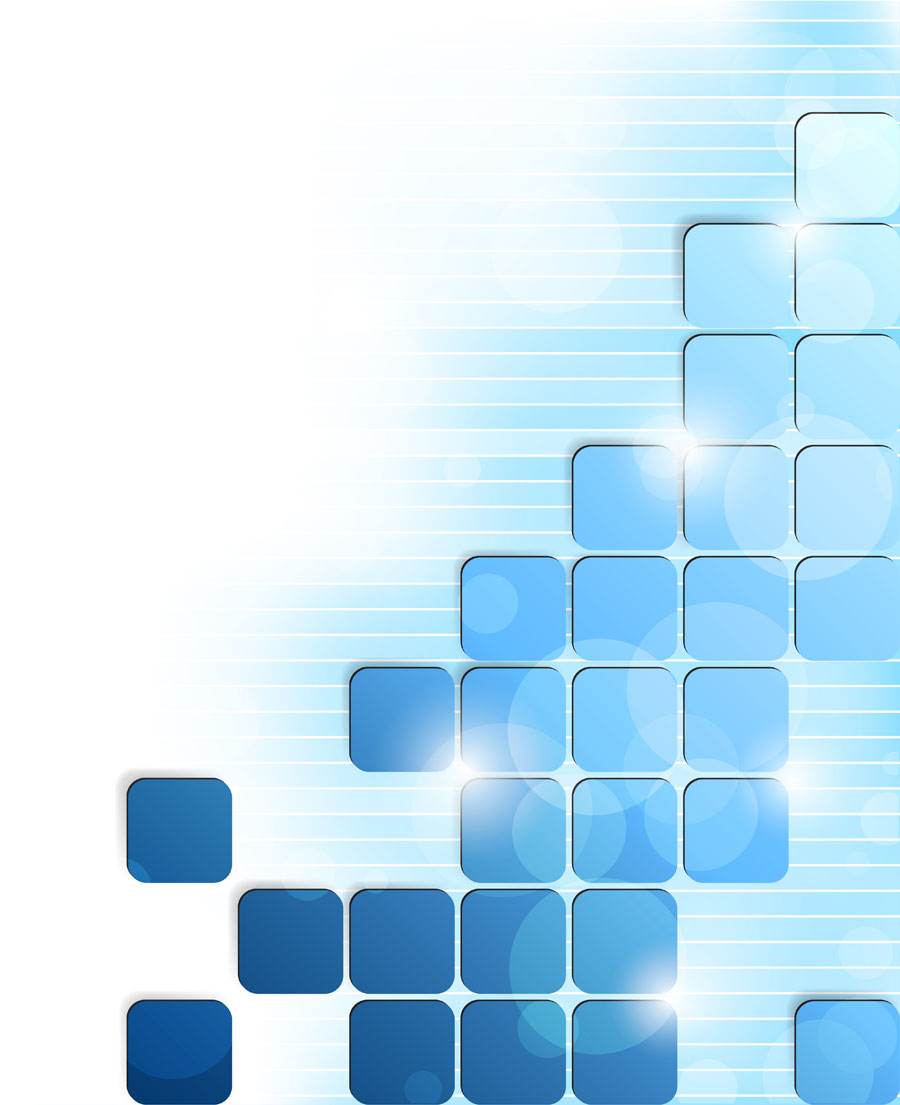 工程建设招标投标合同（动员预付款银行保证书）　　动员预付款银行　　致：＿＿＿＿＿　　先生们：　　根据上述中合同条件第60.6款的规定，＿＿＿＿＿（以下称‘承包人）应向业主支付一笔金额为＿＿＿＿大写为＿＿＿＿＿＿＿的银行保证金作为其按合同条款履约的担保。　　　　　　本保证书从动员预付款支出之日起生效直到收回承包人同样数量的全部款额为止。　　你忠实的　　签章：＿＿＿＿　　银行人金融机构名称：＿＿＿＿　　地址：＿＿＿＿＿＿＿＿＿＿＿＿＿＿＿＿ 